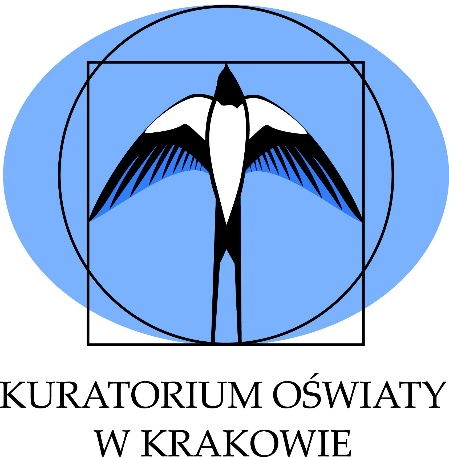 Małopolski Konkurs Języka Angielskiego
dla uczniów szkół podstawowych województwa małopolskiego w roku szkolnym 2021/2022Zakres wiedzy i umiejętności wymaganych na poszczególnych etapach konkursu i wykaz literatury obowiązującej uczestników 
oraz stanowiącej pomoc dla nauczycielaI. Tematyka konkursuMystery and Suspense – Theodore Boone and Sherlock HolmesII. Zakres wymaganej wiedzy i umiejętności uczestnikówZakres wiedzy i umiejętności wymaganych od uczestników etapu szkolnego odpowiada poziomowi B1 według klasyfikacji Europejskiego Systemu Opisu Kształcenia Językowego (Common European Framework of Reference for Languages).Zakres wiedzy i umiejętności wymaganych od uczestników etapu rejonowego odpowiada poziomowi B2 według klasyfikacji Europejskiego Systemu Opisu Kształcenia Językowego (Common European Framework of Reference for Languages). Ponadto wymagana jest znajomość zagadnień kulturoznawczych w zakresie wyznaczonym przez lektury wymienione poniżej.Zakres wiedzy i umiejętności wymaganych od uczestników etapu wojewódzkiego odpowiada poziomowi C1 według klasyfikacji Europejskiego Systemu Opisu Kształcenia Językowego, (Common European Framework of Reference for Languages). Ponadto wymagana jest znajomość zagadnień kulturoznawczych w zakresie wyznaczonym przez lektury wymienione poniżej.III. Wykaz literatury pomocniczej dla uczestników oraz stanowiącej pomoc       dla nauczycielaEtap szkolny:Podręczniki do języka angielskiego dopuszczone przez MEN do użytku szkolnego 
w szkole podstawowej;Michael Vince, Intermediate Language Practice, 3rd edition, Wydawnictwo Macmillan, 2010.Etap rejonowy:Pozycje obowiązujące do etapu szkolnego;Michael Vince, Language Practice for First, 5th edition, Wydawnictwo Macmillan, 2014;https://www.npr.org/templates/story/story.php?storyId=127475775&t=1624875429567 (artykuł wraz z fragmentem powieści, bez podcastu)Etap wojewódzki:Pozycje obowiązujące do etapu rejonowego;Michael Vince, Language Practice for Advanced, 4th edition, Wydawnictwo Macmillan 2014;https://www.gutenberg.org/files/1661/1661-h/1661-h.htm#chap03  (tylko rozdział III – A Case of Identity)